Učesnici natjecanja						Voditelji ekipa	GRUPA  A							GRUPA  BFINALNE   UTAKMICE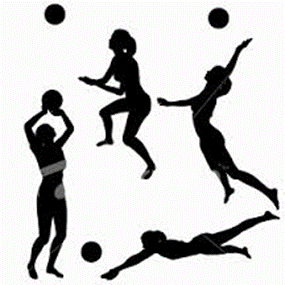 KONAČAN POREDAK EKIPA SUCI						ZAPISNIČARKE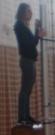 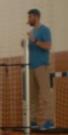 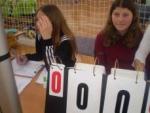 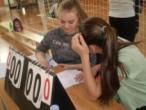 Mailinda Vnuk         Luka Prpović		Nina Novak, 	       		Ema Hajdarović						Patricija Novak	       	              Anamarija Sokač	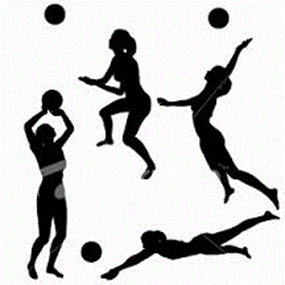 A1OŠ Dr. Vinka Žganca, VratišinecŠŠD „SOKOL“Dario Varga, prof, mentorA2OŠ „Vladimira Nazora“ PribislavecŠŠD „PRIBISLAV“Željka ObadićA3OŠ Donja DubravaŠŠD „DRAVA“Anica Benjak, prof.B1OŠ J.H KotoribaŠŠD „KOTORIBA“Danijela Krobot, prof.B2OŠ BelicaŠSD „BELICA“Violeta Mak, prof.B3OŠ M. SredišćeŠŠD „KONDOR“Dario Varga, prof, mentorB4OŠ NedelišćeŠŠD „PUME“Kristina Horvat, prof.Ekipa  1Ekipa  21.set2.set3.setrezultatpobjednikA  2ŠŠD „Pribislav“A  3ŠŠD „Drava“19-2525-1515-112-1ŠŠD „Pribislav“A  3ŠŠD „Drava“A  1ŠŠD „Sokol“25-2218-2515-82-1ŠŠD „Drava“A  1ŠŠD „Sokol“A  2ŠŠD „Pribislav“13-2514-25X0-2ŠŠD „Pribislav“POBJEDAPORAZSET RAZLIKABODOVIOŠ Dr. Vinka Žganca, Vratišinec02-261OŠ „Vladimira Nazora“ Pribislavec20+375OŠ Donja Dubrava11-53Ekipa  1Ekipa  21.set2.set3.setrezultatpobjednikB  1ŠŠD „Kotoriba“B  2ŠŠD „Belica“13-2514-25X0-2ŠŠD „Belica“B  3ŠŠD „Kondor“B  4ŠŠD „Pume“26-248-2515-72-1ŠŠD „Kondor“pob12  ŠŠD „Belica“pob34ŠŠD „Kondor“25-1425-12X2-0ŠŠD „Belica“por12  ŠŠD „Kotoriba“por34ŠŠD „Pume“25-2315-2515-122-1ŠŠD „Kotoriba“POBJEDAPORAZSET RAZLIKABODOVIOŠ J.HorvataKotoriba11-262OŠ Belica20+476OŠ Mursko Središće11-312OŠ Nedelišće02-172Ekipa  AEkipa  B1.set2.set3.setrezultatpobjednikZa 3.mjestoŠŠD „Drava“ŠŠD „Kondor“25-2025-13X2-0ŠŠD „Drava“FINALEŠŠD „Pribislav“ŠŠD „Belica“25-1725-21X2-0ŠŠD „Pribislav“RANGEKIPAOSNOVNA ŠKOLAVODITELJ EKIPEPOBJEDAPORAZBODOVI1.mjestoŠŠD „Pribislav“OŠ „V. Nazora“ PribislavecŽeljka Obadić, prof.3082.mjestoŠŠD „Belica“OŠ BelicaVioleta Mak, prof.2163.mjestoŠŠD „Drava“OŠ Donja DubravaAnica Benjak, prof2164.mjestoŠŠD „Kondor“OŠ Mursko SredišćeDario Varga, prof. mentor1225.mjestoŠŠD „KOTORIBA“OŠ J.H KotoribaDanijela Krobot, prof.1126.mjestoŠŠD „PUME“OŠ NedelišćeKristina Horvat, prof.0227.mjestoŠŠD „Sokol“OŠ  Dr V. Žganca, VratišinecDario Varga, prof. mentor021STATISTIKA NATAJECANJASTATISTIKA NATAJECANJASTATISTIKA NATAJECANJASTATISTIKA NATAJECANJASTATISTIKA NATAJECANJASTATISTIKA NATAJECANJABroj ekipa7Broj učenika78Broj sudaca2Broj voditelja7Broj gledatelja100Trajanje (sati)6NAPOMENA: Utakmice su igrane prema ždrijebu, po skupinama, pobjednik se plasira u polufinale skupine sjever u odbojci.NAPOMENA: Utakmice su igrane prema ždrijebu, po skupinama, pobjednik se plasira u polufinale skupine sjever u odbojci.NAPOMENA: Utakmice su igrane prema ždrijebu, po skupinama, pobjednik se plasira u polufinale skupine sjever u odbojci.NAPOMENA: Utakmice su igrane prema ždrijebu, po skupinama, pobjednik se plasira u polufinale skupine sjever u odbojci.NAPOMENA: Utakmice su igrane prema ždrijebu, po skupinama, pobjednik se plasira u polufinale skupine sjever u odbojci.NAPOMENA: Utakmice su igrane prema ždrijebu, po skupinama, pobjednik se plasira u polufinale skupine sjever u odbojci.FOTO POREDAK EKIPAFOTO POREDAK EKIPAOsnovna škola1.mjestoŠŠD „PRIBISLAV“OŠ „Vladimira Nazora“ PribislavecHajdarović Rebeca, Prstec HanaBakač Manuela, Balog LorenaMihalković Karla,Kamenić NikaOršuš Nikolina, Posavec Stjepana, Horvat Ema, Oršoš StelaVoditelj:  Željka Obadić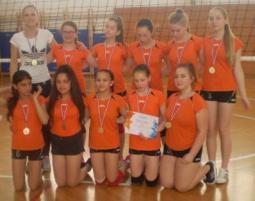 2.mjestoŠSD BELICA OŠ Belica, BelicaFrančić Laura, Laptoš Hana, Paler Hana, Borković Lana, Lukman Lorena, Magdalenić Rahela, Kolarić Martinam, Buhin EnaKos Barbara, Dvoršćak KlaraMikac SaraVoditelj : Violeta Mak, prof.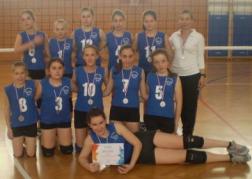 3.mjestoŠSD „DRAVA“OŠ Donja Dubrava, Donja DubravaNestić Nina,Dolenčić Helena,Brigita Blanka MartinkovićLovrinović Sonja,MiaČmrlec, Varga Nina, Rea Čižmešija, Švogor Marta, Lukša LanaLukša Nika, Hana GlavakMatulinMelisaVoditelj : Anica Benjak, prof.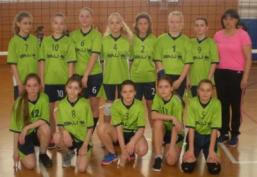 ŠKOLAFOTO POREDAK4.mjestoŠŠD „KONDOR“OŠ Mursko SredišćeVarga Eva, Vičar Emili, Debelec Sara, Matić SašaHranilović Laura, Kukan LeaJezernik Manuela, Turk AnamarijaHorvat Ema, Kukovec LauraVoditelj:Dario Varga, prof. mentor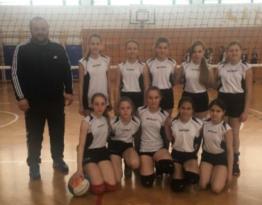 5.mjestoŠSD „KOTORIBA“OŠ Jože Horvata, KotoribaBalog Ines, Halilović DraganaBrezenci Lana, Kalenić BarbaraEmbreušMelisa, Horvat LanaRebrek Lucija, Volar Lana, Kovačić Nela, Oršoš Anđelina, Horvat Nina, Friščić NinaVoditelj : Danijela Krobot, prof.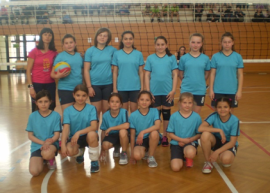 6.mjestoŠŠD „PUME“OŠ NedelišćeDamjanović  Helena,Hergotić Karla, Balent Lucija, Šegović AnaPintarić Kristina, SrnecTiaHorvat Nikolina, Marčec AntoniaHorvat Paola, Horvat IvaKrnjak Lucija, Dolar NeraZorković StelaVoditelj:  Kristina Horvat, prof.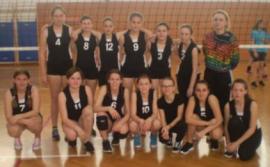 7.mjestoŠSD „SOKOL“OŠ Dr. Vinka Žganca, VratišinecKerovec Tena, Pintarić Ana                               Petak Katarina, Novak LauraPodvez Magdalena, Hodić Marija Klara, Radiković Roberta, Jambrović Magdalena, Srpak Antonia, Mlinarić EmaVoditelj : Dario Varga, prof. mentor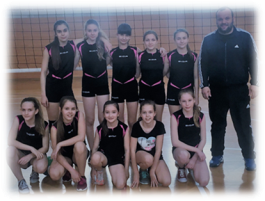 